 FACULTAD DE EDUCACIÓN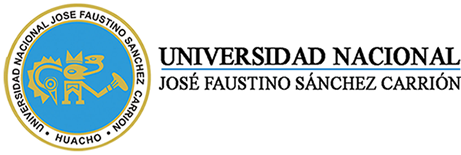 DEPARTAMENTO DE CIENCIA DE LA EDUCACIÓN Y TECNOLOGIA EDUCATIVASILABOI.- INFORMACION GENERALDepartamento de Ciencias de la Educación y Tecnologia EducativaE:A:P   Elducación Física y DeporteProfesor. Dr Miguel Rojas Cabrera.Asignatura. Medicina DeportivaArea Curricular. SaludHoras. 2P 2TCréditos: 3Ciclo Semestre: 2017- IICortreo Electrónico. mrojasca@yahoo.esII.- SUMILLA Y DESCRIPCIÓN DEL CURSO.Concientizar al estudiante sobre el control medico para el entrenamiento deportivo como disciplina científica que a través de la realización de pruebas logra perfeccionar, controlar y mantener la salud física y mental del ser humano.III.- CAPACIDADES AL FINALIZAR EL CURSO.VI.- MATERIALES EDUCATIVOS Y OTROS RECURSOS DIACTICOS.Pizarra.Plumones.Data.Computadora.Hoja Bonk.Balanza.Cinta métrica.Tallímetro.MEDIOS ESCRITOS:   Textos.MEDIOS VISUALES Y ELECTRÓNICOS:  Internet.MEDIOS INFORMÁTICOS:  Aula virtual.VII.- EVALUACIÓN.Entrega de trabajos extraclases.# 1 .- Evaluación de test # 2- Evaluación del estado de salud.BIBLIOGRAFIAAlba A. L. Machin A. I. Alonso R. F. Manual de clases prácticas y trabajos extraclases de control médico en el entrenamiento deportivo. Ed. Pueblo y Educación, 1991, cod: 195. Somatotipo, Somatoscopía, Antropometría, composición corporal, evaluación respiratoria y nerviosa.Alba A. L. Manual de Pruebas Funcionales de Terreno. ISCF, 1995.Colectivo de la asignatura. Folleto de Pruebas Funcionales. EIEFD. 2002.García Manso J. M. Navarro Valdivieso M. Ruiz Caballero J. A. Bases teóricas del entrenamiento deportivo. Ed. Gymnos, 1996, cod: 216.George J. Fisher Garth A. Vehrs Pat R. Test y Pruebas Físicas. Ed. Paidotribo, 1999, cod: 129Howley T. Edward . Franks B. Don. Manual del técnico en salud y fitness. Ed. Paidotribo, 1995, cod: 483.López Chicharro J. Lucía Mojares Alejandro. El desarrollo y el rendimiento deportivo. Ed. Gymnos, 2002, cod: 678. Luis M. Ruiz Pérez. Desarrollo motor y actividad física. Ed. Gymnos, 1994, cod: 256.MCDugall J. Duncan. Wenger A. Howard. Green J. Howard. Evaluación Fisiológica del Deportista. Ed. Paidotribo , 1995, cod: 112Navarro Valdivieso Fernando. La Resistencia. Ed. Gymnos, 1998, cod: 93. Evaluación de la resistencia.Ortiz Cervera Vicente y otros. Entrenamiento de la Fuerza para la Actividad Física y el Deporte de competición. INDE, 1999,cod: 353. Pruebas por deportes.Platonov N. Vladimir. El entrenamiento deportivo. Teoría y Metodología. Editorial Paidotribo, 1999, cod: General.CAPACIDAD DE LA UNIDAD DIDACTICANOMBRE DE LA UNIDAD DIDACTICA SEMANASReconocer la importancia del control médico deportivo para el proceso de planificación deportiva y la obtención de la forma deportiva. Índice de RuffierPrueba de Carlile I y IIPrueba de paso e Harvard (Step-test de Harvard)1 -  23  -  4Test de LíanTest de salto Sargento yEcuación de Lewis.5  -  7Test de carrera de 50 yardas volante ( = 45 mts. )Test para medir las posibilidades del sistema ATP-CrP en los músculos de brazos y abdomenGeneralidades sobre la evaluación del sistema nervioso8 -  12Pruebas para medir las posibilidades energéticas anaerobias alactácidasPruebas para medir las posibilidades energéticas anaerobias glicolíticas13  -  16